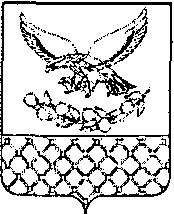 АДМИНИСТРАЦИЯ РИСОВОГО СЕЛЬСКОГО ПОСЕЛЕНИЯСЛАВЯНСКОГО РАЙОНАПОСТАНОВЛЕНИЕот 22.07.2019                                                                                       № 83п. РисовыйО внесении изменений в постановление администрации Рисового сельского поселения Славянского района от 14 ноября 2014 года№ 143 «Об утверждении Положения о порядке образования и деятельности комиссий по соблюдению требований к служебному поведению муниципальных служащих администрации Рисового сельского поселения Славянского района и урегулированию конфликта интересов»В соответствии с Федеральным законом от 2 марта 2007 года № 25-ФЗ «О муниципальной службе в Российской Федерации», Законом Краснодарского края от 8 июня 2007 года № 1244-КЗ «О муниципальной службе в Краснодарском крае» и в целях приведения муниципальных нормативных правовых актов в соответствие с действующим законодательством постановляю:1. Внести в постановление администрации Рисового сельского поселения Славянского района от 14 ноября 2014 года № 143 «Об утверждении Положения о порядке образования и деятельности комиссий по соблюдению требований к служебному поведению муниципальных служащих администрации Рисового сельского поселения Славянского района и урегулированию конфликта интересов» следующие изменения:1) подпункт г) пункта 12 и пункт 26 приложения № 1 к постановлению исключить.2. Общему отделу (Кочканян) обнародовать настоящее постановление в установленном порядке и разместить на официальном сайте администрации Рисового сельского поселения Славянского района в информационно-телекоммуникационной сети «Интернет».3. Постановление вступает в силу на следующий день после его официального обнародования.Глава Рисового сельского поселенияСлавянского района							        А.В. Пономарев